от 15.02.2023 года                                                                                                              №  240ЧеремховоВ соответствии с Федеральным законом от 6 октября 2003 года № 131-ФЗ «Об общих принципах организации местного самоуправления в Российской Федерации», руководствуясь статьями 34, 51 Устава Черемховского районного муниципального образования, Дума Черемховского районного муниципального образованияРЕШИЛА:1. Информацию «О реализации мероприятий перечня проектов народных инициатив Черемховского районного муниципального образования 2022 года» принять к сведению (прилагается).2. Помощнику депутата Думы Черемховского районного муниципального образования (А.С. Соболевой) направить настоящее решение на опубликование в газету «Моё село, край Черемховский» и разместить на официальном сайте Черемховского районного муниципального образования в информационно-телекоммуникационной сети «Интернет».Председатель районной Думы                                                                    Л.М. Козлова       Подготовил:Начальник отдела экономического прогнозирования и планирования                                                       Е.А. ЦицинковаСогласовано: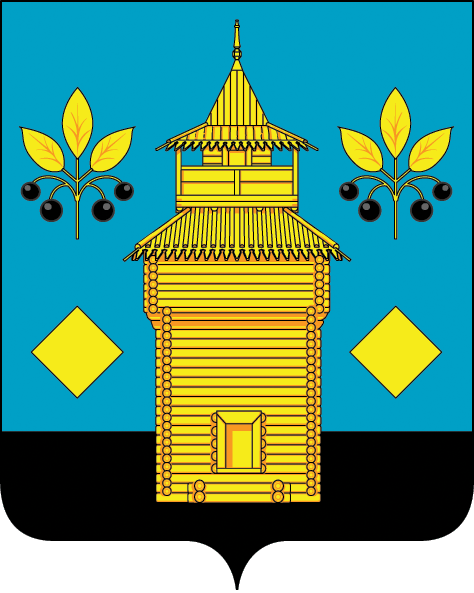 РОССИЙСКАЯ ФЕДЕРАЦИЯЧеремховское районное муниципальное образованиеРайонная ДумаР Е Ш Е Н И Е«О реализации мероприятий перечня проектов народных инициатив Черемховского районного муниципального образования 2022 года»Первый заместитель мэра«____» ______________ 2023Е.А. АртёмовИ.о. начальника отдела правового обеспечения«____» ______________ 2023Е.В. КушнарёваНачальник финансового управления«____» ______________ 2023Ю.Н. ГайдукИ.о. руководителя аппарата администрации«____» ______________ 2023Ю.А. Коломеец